EÖTVÖS JÓZSEF REFORMÁTUS OKTATÁSI KÖZPONT FELVÉTELI TÁJÉKOZTATÓJA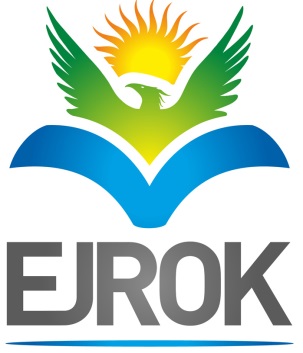 A 2023-2024. tanévben az alábbi osztályokat indítjuk:GIMNÁZIUMI KÉPZÉSÁltalános tantervű négy évfolyamos gimnáziumi osztályFelvételi eljárás: -	a központi írásbeli felvételi vizsga eredménye -	az általános iskola 7. osztály év végi és a 8. osztály első félévi eredménye az alábbi tantárgyakból:Magyar nyelvMagyar irodalomMatematikaTörténelemIdegen nyelvFizikaKémiaBiológiaFöldrajzSzabadon választott tárgyElérhető maximális pontszám: 100 pont.Központi írásbeli felvételi vizsgán elérhető maximális pontszám: 100 pontElérhető maximális pontszám: 200 pontKérjük, hogy a jelentkezési lapon tüntessék fel az összes tantárgyi jegyet.A képzés rövid jellemzése: Az idegen nyelvekből a gyerekek az angolt vagy a németet választhatják, de lehetőség van még a latin és az orosz nyelv tanulására is. Modern számítógépes park és szakkörök segítik a felkészítő munkát, melyet sokrétű sportolási lehetőség egészít ki az egészséges, kiegyensúlyozott személyiség kialakítására törekedve.A központi írásbeli felvételi vizsgára a jelentkezési lapok beadási határideje: 2022. december 2.Nyílt napok: 2022. november 22 (kedd) 0900-1130-ig                       2023. január 12 (csütörtök) 0900-1130-igFelvételi eljárás: Központi írásbeli vizsga: 2023. január 21. (szombat) 1000Pótló központi írásbeli vizsga: 2023. január 31. (kedd) 1400Jelentkezési lapok beadási határideje: 2023. február 22.Kérjük, hogy a jelentkezési lapok beadásakor feltétlenül csatolják a meglévő szakértői véleményeket is!Azonos pontszám esetén a rangsorolás elvei: Református felekezeti hovatartozásMegkeresztelt tanulóHevesi lakhelyHátrányos helyzetű tanulóIdősebb testvére az intézmény tanulójaFogadjuk a BTMN-s, mozgásszervi, érzékszervi, beszédfogyatékos és egyéb pszichés fejlődési zavarral küzdő SNI-s tanulók jelentkezését.A központi írásbeli vizsgán az SNI tanulók esetében biztosítjuk a 2011. évi CXC törvény a köznevelésről 51§ 5. pontjában előírtakat.A szakértői vélemény alapján a tanuló részére biztosítjuka hosszabb felkészülési időt, az iskolai tanulmányai során általa használt, megszokott eszközöket,felmentést a vizsga meghatározott részeinek értékelése alól.Egyéb információk:2022. november 9-én 1600-tól tájékoztató szülői értekezlet és az iskola (gimnázium, technikum, szakképző iskola) bemutatása az érdeklődő 8. osztályos szülőknek (Heves, Dobó út 29.)Az iskolában heti 2 óra kötelező hittan foglalkozás van. A tanulók református és római katolikus hittan között választhatnak.A tanulók részt vehetnek a színjátszó kör munkájában, az iskolaújság és az iskolarádió műsorainak szerkesztésében.Az iskolai sportkörökben minden tanuló számára biztosított a délutáni sportolási lehetőség, kiemelten kézilabda, atlétika és tollaslabda szakosztályokban. Aktív diákélet folyik az iskolában, melynek keretében sok színes programmal bővül az iskolánk élete: diáknapok, Eötvös-nap, Csendes nap stb.Saját anyagi hozzájárulás mellett:Az iskola lehetőséget biztosít cserekapcsolat révén ausztriai, angliai és németországi tanulmányútra.Minden évben sítábort is szervezünk a környező országok egyikébe.Iskolánk nyelvvizsgahelyként is működik, így helyben tehető nyelvvizsga angol nyelvből. Lehetőség van az iskola által szervezett nyelvvizsgára felkészítő tanfolyamokon is részt venni.Az iskola valamennyi tanulójának kell alapszinten számítástechnikai ismereteket tanulni. Mivel iskolánk nemzetközi ECDL vizsgaközpont, lehetőség van helyben ECDL vizsga letételére.A tanulóknak lehetősége van az iskola szervezésében „A” és „B” kategóriájú gépkocsivezetői engedély megszerzésére saját költségen. TECHNIKUMA képzés rövid jellemzése:Rendészet és közszolgálat ágazaton 9-10. évfolyamon ágazati képzés zajlik, amely ágazati alapvizsgával zárul. 11-13. évfolyamon szakirányú oktatás keretében közszolgálati technikus – közigazgatási ügyintéző szakma szerezhető.A képzésbe alapfokú végzettséggel lehet bekapcsolódni.Választható idegen nyelvek: angol vagy német nyelv.Felvételi eljárás: az általános iskola 7. osztály év végi és a 8. osztály első félévi eredménye az alábbi tantárgyakból:Magyar nyelv			Fizika				Magyar irodalom			Kémia	Matematika				Biológia			Történelem				Földrajz	Idegen nyelv			Szabadon választott tárgyegészségügyi alkalmasságTantárgyak alapján elérhető maximális pontszám: 100 pont.Kérjük, hogy a jelentkezési lapon tüntessék fel az összes tantárgyi jegyet!Nyílt nap a rendészet és közszolgálat ágazati képzésben:2022. november 23. (szerda) 900 – 1100A jelentkezési lapok beadási határideje: 2023. február 22.Kérjük, hogy a jelentkezési lapokhoz csatolják a meglévő szakértői véleményeket is.Fogadjuk a BTMN-s, beszédfogyatékos és egyéb pszichés fejlődési zavarral küzdő SNI-s tanulók jelentkezését.Azonos pontszám esetén a rangsorolás elvei: Református felekezeti hovatartozásMegkeresztelt tanulóHevesi lakhelyHátrányos helyzetű tanulóIdősebb testvére az intézmény tanulójaA szakma képzési és kimeneti követelményei alapján magyar nyelv és irodalom, illetve matematika tantárgy értékelése alól felmentés nem adható.Az SNI tanulók esetében biztosítjuk a 2011. évi CXC törvény a köznevelésről 51§ 5. pontjában előírtakat.A szakértői vélemény alapján a tanuló részére a felvételi vizsgán biztosítjuk:a hosszabb felkészülési időt, az iskolai tanulmányai során általa használt, megszokott eszközöket,felmentést a vizsga meghatározott részeinek értékelése alól.TECHNIKUMA képzés rövid jellemzése:Mezőgazdaság és erdészet ágazaton 9-10. évfolyamon ágazati képzés zajlik, amely ágazati alapvizsgával zárul. 11-13. évfolyamon szakirányú oktatás keretében mezőgazdasági gépésztechnikus szakma szerezhető.A képzésbe alapfokú végzettséggel lehet bekapcsolódni.Választható idegen nyelvek: angol vagy német nyelv.Felvételi eljárás:az általános iskola 7. osztály év végi és a 8. osztály első félévi eredménye az alábbi tantárgyakból (elérhető maximális pontszám: 100 pont)Magyar nyelv		FizikaMagyar irodalom		KémiaMatematika		BiológiaTörténelem			FöldrajzIdegen nyelv		Szabadon választott tárgyegészségügyi alkalmasság (képzési és kimeneti követelmények szerint)pályaalkalmasság: járművezetéshez szükséges egészségügyi alkalmasságKérjük, hogy a jelentkezési lapon tüntessék fel az összes tantárgyi jegyet!Nyílt nap a mezőgazdaság és erdészet ágazati képzésben:2022. november 16. (szerda) 900 - 1100A jelentkezési lapok beadási határideje: 2023. február 22.Kérjük, hogy a jelentkezési lapok beadásakor csatolják a meglévő szakértői véleményeket is!Fogadjuk a BTMN-s, beszédfogyatékos és egyéb pszichés fejlődési zavarral küzdő SNI-s tanulók jelentkezését.Azonos pontszám esetén a rangsorolás elvei: Református felekezeti hovatartozásMegkeresztelt tanulóHevesi lakhelyHátrányos helyzetű tanulóIdősebb testvére az intézmény tanulójaA szakma képzési és kimeneti követelményei alapján matematika tantárgy értékelése alól felmentés nem adható.SzakKÉPZŐ ISKOLAA képzés rövid jellemzése:A szakképző iskola 9-11. évfolyamán a közismereti oktatással párhuzamosan meghatározott szakmára felkészítő ágazati alapoktatás és szakirányú oktatás folyik. A 9. évfolyamon ágazati képzés zajlik, amely ágazati alapvizsgával zárul. 10-11. évfolyamon szakirányú oktatás keretében felkészít a választott szakma szakmai vizsgájára. A képzésbe alapfokú iskolai végzettséggel lehet bekapcsolódni.Választható idegen nyelvek: angol vagy német nyelvFelvételi eljárás:az általános iskola 7. osztály év végi és a 8. osztály első félévi eredménye az alábbi tantárgyakból (elérhető maximális pontszám: 100 pont)Magyar nyelv			FizikaMagyar irodalom		KémiaMatematika			BiológiaTörténelem			FöldrajzIdegen nyelv			Szabadon választott tárgyegészségügyi alkalmasság (képzési és kimeneti követelményekben meghatározottak szerint)a cukrász szakmát választó tanulóknak ezen kívül pályaalkalmassági követelményeknek is meg kell felelniükA jelentkezési lapok beadási határideje: 2023. február 22.Kérjük, hogy a jelentkezési lapon tüntessék fel az összes tantárgy jegyét!Választható szakmák:Nyílt nap a képzésben:		2022. november 15. (kedd) 900 - 1100Az egészségügyi és pályaalkalmassági vizsgálatok várható időpontja március hónap, az időpontról és a pályaalkalmassági követelményekről a jelentkezőket írásban tájékoztatjuk. A választott szakmára orvosilag nem alkalmas tanulók részére az iskola képzési rendszerében más szakmában továbbtanulási lehetőséget kínálunk fel..Kérjük, hogy a jelentkezési lapok beadásakor csatolják a meglévő szakértői véleményeket is!Fogadjuk a BTMN-s, beszédfogyatékos és egyéb pszichés fejlődési zavarral küzdő SNI-s tanulók jelentkezését.Azonos pontszám esetén a rangsorolás elvei: Református felekezeti hovatartozásMegkeresztelt tanulóHevesi lakhelyHátrányos helyzetű tanulóIdősebb testvére az intézmény tanulójaA szakmák képzési és kimeneti követelményei alapján matematika tantárgy értékelése alól felmentés nem adható.A jelentkezési lapon a megpályázott tanulmányi terület kódját kérjük feltüntetni!Csak megfelelő számú jelentkező esetén indulhatnak a meghirdetett képzések.Egészségügyi és pályaalkalmassági vizsgálatTájékoztatjuk 8. évfolyamos jelentkezőinket, hogy a szakképző iskolai illetve technikumi ágazati képzéseinkre felvételt csak az a tanuló nyerhet, aki az egészségügyi, illetve a pályaalkalmassági vizsgálaton részt vesz és a követelményeknek megfelel.Amennyiben a tanuló nem felel meg az alkalmassági követelményeknek, felvétele elutasításra kerül!1. Foglalkozás-egészségügyi alkalmasságEgészségügyi alkalmasság: annak az orvosi szakvéleményre alapozott megállapítása, hogy a szakképzésbe bekapcsolódni szándékozó tanuló testi adottságai, egészségi és pszichikai állapota alapján képes a választott szakma szerinti tevékenység, foglalkozás gyakorlására és a szakmai vizsgára való felkészülésre.Az intézménybe jelentkezési lapot benyújtó tanulókat kiértesítjük az egészségügyi vizsgálat pontos időpontjairól, melyeket iskolánk honlapján is közzéteszünk.Helyszín:Eötvös József Református Oktatási Központ orvosi szobája.3360 Heves, Dobó út 29.2. Pályaalkalmasság Pályaalkalmassági követelmény: a szakképzésbe történő bekapcsolódás – képzési és kimeneti követelményben meghatározott – azon feltétele, amely alapján megállapítható, hogy a szakképzésben részt venni szándékozó személy képességei, készségei alapján sikeresen fel tud készülni a választott szakma szakmai vizsgájára és a választott tevékenység, foglalkozás ellátására.A legfontosabb pályaalkalmassági követelményeket a melléklet tartalmazza. A vizsgálaton ezeknek a szempontoknak a figyelembevételével történik a tanulók alkalmasítása.Az intézménybe jelentkezési lapot benyújtó tanulókat kiértesítjük a pályaalkalmassági vizsgálat pontos időpontjairól, melyeket iskolánk honlapján is közzéteszünk.Helyszín:Eötvös József Református Oktatási Központ 3360 Heves, Dobó út 29.A vizsgálatot a szakképző iskola pedagógusai végzik.Melléklet: Pályaalkalmassági követelményekOM azonosító:201724Cím:3360 Heves, Dobó út 29.Telefon:(36) 346-488; 346-118Fax:(36) 346-897Honlap:ejrok.tirek.huIgazgató:Együd LászlóPályaválasztási felelős:Strausz Erika igh. – gimnáziumi képzésSzilákné Balajti Katalin igh. – szakképzésOsztályokKódFelvehető osztály(ok)FőÁltalános tantervű0001260KódÁgazatKépzés megnevezéseKépzési formaKépzési időFelvehető létszám (fő)0002Rendészet és közszolgálat5 0413 18 01 –Közszolgálati technikusnappali5 év20KódÁgazatKépzés megnevezéseKépzési formaKépzési időFelvehető létszám (fő)0003Mezőgazdaság és erdészet5 0810 17 08 –Mezőgazdasági gépésztechnikusnappali5 év14KódÁgazatSzakmaFelvehető létszám:0004Élelmiszeripar4 0721 05 11 – pék16 fő0005Építőipar4 0732 06 08 – kőműves16 fő0006Gépészet4 0732 10 03 – épület- és szerkezetlakatos16 fő0007Kereskedelem4 0416 13 02 – kereskedelmi értékesítő16 fő0008Kreatív4 0723 16 03 – divatszabó12 fő0009Mezőgazdaság és erdészet4 0810 17 07 – mezőgazdasági gépész12 fő0010Turizmus és vendéglátás4 1013 23 01 – cukrász 16 főTanulmányi terület kódjaTanulmányi terület megnevezéseKépzési idő/évFelvehető létszámFoglalkozás-egészségügyi alkalmassági követelményPályaalkalmassági követelményTechnikumi képzésTechnikumi képzésTechnikumi képzésTechnikumi képzésTechnikumi képzésTechnikumi képzés0002XXXVIII.Rendészet és közszolgálat ágazat520VanNincs0003XXXI. Mezőgazdaság és erdészet ágazat514VanJárművezetéshez szükséges egészségügyi alkalmasságSzakképző iskolai képzésSzakképző iskolai képzésSzakképző iskolai képzésSzakképző iskolai képzésSzakképző iskolai képzésSzakképző iskolai képzés00044 0721 05 11 – pék316VanNincs00054 0732 06 08 – kőműves316VanNincs00064 0732 10 03 – épület- és szerkezetlakatos316VanNincs00074 0416 13 02 – kereskedelmi értékesítő316VanNincs00084 0723 16 03 – divatszabó312VanNincs00094 0810 17 07 – mezőgazdasági gépész312VanJárművezetéshez szükséges egészségügyi alkalmasság00104 1013 23 01 – cukrász316VanVanCukrászSzakmai készségBeszédkészségElemi számolási készségElemi szintű számítógép használatInformációforrások kezeléseOlvasott szöveg megértéseMennyiségérzékSzemélyes kompetenciákÁllóképesség, terhelhetőségDöntésképességElhivatottságFejlődőképességFelelősségtudatMegbízhatóságMozgáskoordináció (testi ügyesség)ÖnállóságÖnfejlesztésPontosságRátermettségSzabálykövetésSzervezőkészségSzorgalom, igyekezetÍzérzékelésKézügyességSzaglásTársas kompetenciákEgyüttműködő-készségHatározottságIrányítási készségIrányíthatóságKapcsolatteremtő-képességKompromisszumkészségKözérthetőségMotiválhatóságNyelvi magabiztosságRugalmasságVisszacsatolási készségKonfliktusmegoldó képességUdvariasságMódszerkompetenciákA környezet tisztántartásaÁttekintő képességElemző gondolkodásGyakorlatias feladatértelmezésHarmóniára és esztétikára való törekvésHelyzetfelismerésInformációgyűjtésKörültekintés, elővigyázatosságLogikus gondolkodásProblémamegoldás, hibaelhárításRendszerező képességTervezési képességKreativitásÚj ötletek, megoldások kipróbálása